Asamblea General de la OMPICuadragésimo tercer período de sesiones (21° ordinario)Ginebra, 23 de septiembre a 2 de octubre de 2013DESCRIPCIÓN DE LA CONTRIBUCIÓN DE LOS ÓRGANOS PERTINENTES DE LA OMPI A LA APLICACIÓN DE LAS RECOMENDACIONES DE LA AGENDA PARA EL DESARROLLO QUE LES CONCIERNENDocumento preparado por la SecretaríaEn su trigésimo noveno período de sesiones (20º extraordinario), celebrado del 20 al 29 de septiembre de 2010, la Asamblea General de la Organización Mundial de la Propiedad Intelectual (OMPI) aprobó los “mecanismos de coordinación y las modalidades de supervisión, evaluación y presentación de informes” contenidos en el Anexo II del documento WO/GA/39/7, titulado “Informe del Comité de Desarrollo y Propiedad Intelectual (CDIP)”.  En los mecanismos de coordinación y las modalidades de supervisión, evaluación y presentación de informes se declaraba, entre otras cosas, lo siguiente:“Pedir a todos los órganos de la OMPI interesados que incluyan en su informe anual a las Asambleas una descripción de la contribución que han hecho a la puesta en práctica de las recomendaciones de la Agenda para el Desarrollo que les conciernen.  La Asamblea General remitirá los informes al CDIP a los fines de que sean examinados como parte del primer punto sustantivo del orden del día.  La Asamblea General puede pedir a los Presidentes de los órganos de la OMPI interesados que suministren toda información o aclaración que sean necesarias acerca del informe que presenten.”En consecuencia, la descripción de la contribución de los siguientes órganos pertinentes de la OMPI a la aplicación de las recomendaciones que les incumben de la Agenda para el Desarrollo se incluye en los informes que presentan a la Asamblea General de la OMPI, según se indica a continuación: a)	Asuntos relativos al Comité Intergubernamental sobre Recursos Genéticos y Propiedad Intelectual, Conocimientos Tradicionales y Folclore (CIG), documento WO/GA/43/14, párrafos 10 y 11:b)	Informe relativo a la labor del Comité Permanente sobre el Derecho de Patentes (SCP), documento WO/GA/43/16, titulado “Informe sobre los demás comités de la OMPI”, párrafo 10 del Anexo I;c)	Informe relativo a la labor del Comité Permanente sobre el Derecho de Marcas, Diseños Industriales e Indicaciones Geográficas (SCT), documento WO/GA/43/16, titulado “Informes sobre los demás comités de la OMPI”, párrafo 18;  yd)	Informe relativo a la labor del Comité Asesor sobre Observancia (ACE), documento WO/GA/43/16, titulado “Informe sobre los demás comités de la OMPI”, párrafo 45 del Anexo I:Se invita a la Asamblea General de la OMPI a: tomar nota de la información contenida en el presente documento;  ytransmitir esos informes al CDIP.[Fin del documento]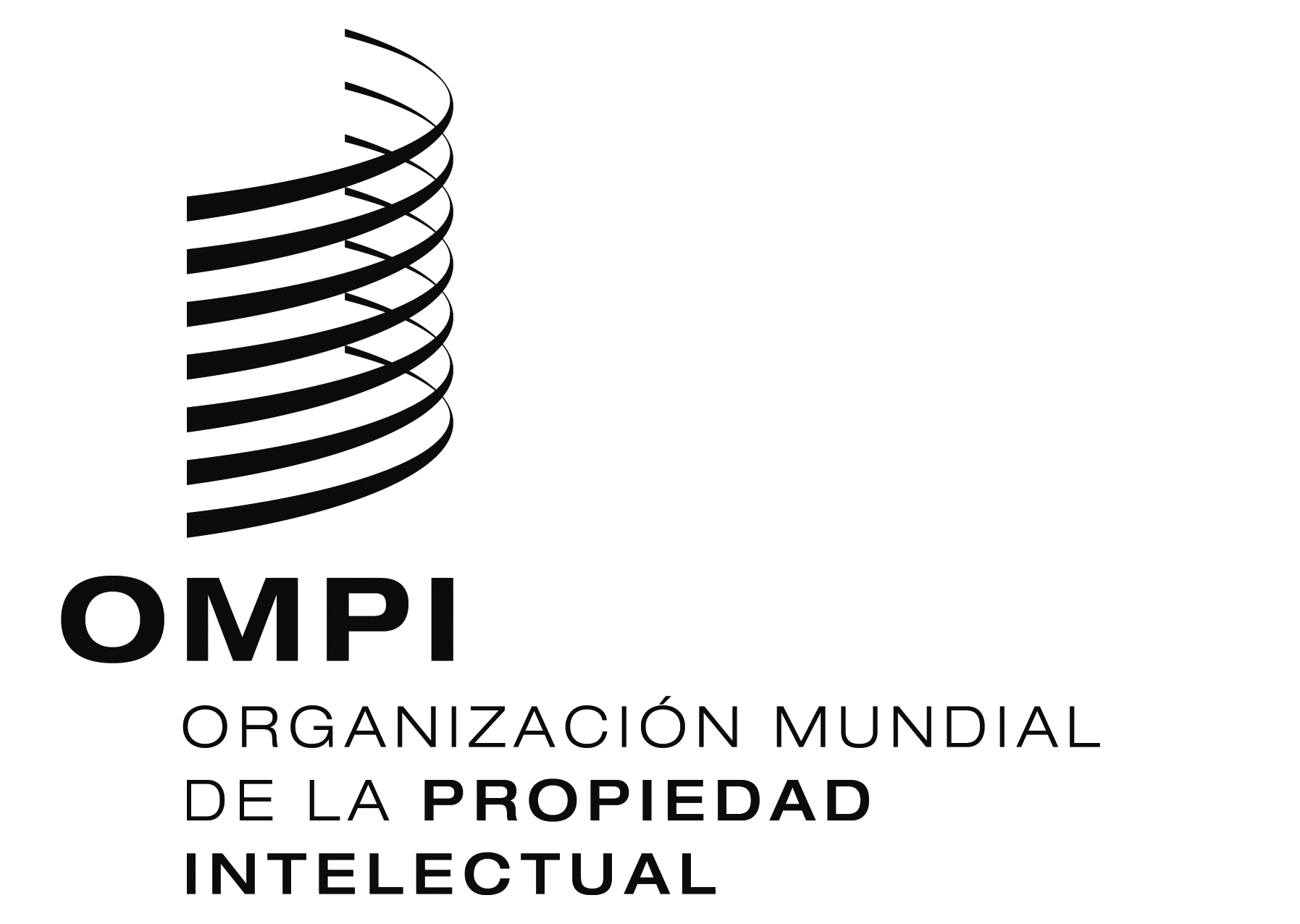 SWO/GA/43/11WO/GA/43/11WO/GA/43/11ORIGINAL:  INGLÉSORIGINAL:  INGLÉSORIGINAL:  INGLÉSfecha:  8 DE AGOSTO DE 2013fecha:  8 DE AGOSTO DE 2013fecha:  8 DE AGOSTO DE 2013